INFORMATIVA SINTETICA ED ALTRE INFORMATIVE SPECIFICHEInformativa sintetica (da utilizzare ove non sia possibile fornire la stessa in maniera completa) ed eventuali altre informative relative a trattamenti specifici. Le presenti informative potranno essere soggette ad eventuali aggiornamenti. La versione aggiornata è sempre disponibile all’indirizzo: http://www.uniroma3.it/privacy/.INFORMATIVA SINTETICAL’Università degli studi Roma Tre ("Università"), con sede in via Ostiense 159, 00154 Roma, Italia, C.F. e P.I. n. 04400441004, in osservanza delle disposizioni del Regolamento UE 2016/679 ("GDPR"), con il presente atto informa i soggetti interessati circa i trattamenti posti in essere, le relative finalità e modalità di trattamento dei dati personali raccolti. Una versione completa e aggiornata dell’informativa è sempre disponibile all’indirizzo: http://www.uniroma3.it/privacy/. TITOLARE DEL TRATTAMENTO E RESPONSABILE DELLA PROTEZIONE DEI DATI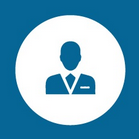 Titolare del trattamento dei dati personali è l’Università, rappresentata dal Rettore pro tempore. È possibile contattare il titolare del trattamento via e-mail scrivendo all'indirizzo privacy@uniroma3.it e PEC privacy@ateneo.uniroma3.it. Il responsabile della protezione dei dati ("RPD" o "DPO") è reperibile ai seguenti recapiti: e-mail rpd@uniroma3.it e PEC rpd@ateneo.uniroma3.it. FINALITA’ DEL TRATTAMENTO, BASE GIURIDICA E PERIODO DI CONSERVAZIONE 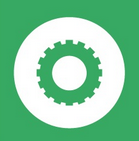 L’Università provvede alla raccolta e al trattamento dei dati personali degli interessati sulla base delle esigenze connesse allo svolgimento dei compiti istituzionali di pubblico interesse di cui è investita, delle esigenze precontrattuali e contrattuali, degli obblighi derivanti da un contratto o dalla normativa vigente, nonché sulla base del consenso dei singoli interessati, ove necessario. Tra i trattamenti posti in essere dall'Università, vi rientrano:i dati degli studenti, ad esempio in relazione alle attività di didattica, alla gestione della carriera, ai servizi bibliotecari, alle borse di studio etc;i dati dei visitatori delle strutture dell'Università che non hanno alcun rapporto con la stessa, ad esempio in relazione alle attività di videosorveglianza;i dati dei dipendenti, ad esempio relativamente alle attività svolte, ai propri congedi di malattia, etc.;i dati dei fornitori, collaboratori e altri soggetti che prestano attività per conto dell'Università.I dati personali raccolti saranno conservati dall’Università per il periodo di tempo necessario al conseguimento delle finalità per le quali sono raccolti e trattati o nei termini previsti da leggi, norme e regolamenti nazionali e comunitari. Per quanto concerne i trattamenti di videosorveglianza, i dati saranno trattati in loco e il tempo di conservazione delle immagini non eccederà i 7 giorni (salvo specifiche esigenze, quali l'avvenimento di un illecito o la presenza di una richiesta da parte delle autorità). DESTINATARI DEI DATI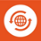 L'Università potrebbe trasmettere alcun dati personali raccolti nell'ambito delle proprie attività di trattamento a soggetti esterni nominati responsabili del trattamento o ad altre amministrazioni pubbliche o privati, ove consentito (es. soggetti che gestiscono erogazione di contributi di ricerca o studio, enti con finalità di job placement. DIRITTI DELL’INTERESSATO 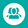 Ogni interessato ha diritto di richiedere all'Università l'esercizio dei diritti previsti dal GDPR. In particolare, si tratta dei diritti di accesso, rettifica, cancellazione nonché del diritto alla portabilità dei dati, del diritto di limitazione del trattamento e del diritto di opposizione al trattamento, ove ne ricorrano i presupposti. È altresì possibile proporre reclamo al Garante per la protezione dei dati personali se si ritiene che il trattamento che lo riguarda violi le disposizioni in materia di protezione dei dati personali.